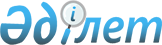 О СОБСТВЕННОСТИ В РЕСПУБЛИКЕ КАЗАХСТАН<*> Сноска. Название Закона и Закон с изменениями, внесенными Законом Республики Казахстан от 9 апреля 1993 г.
					
			Утративший силу
			
			
		
					ЗАКОН КАЗАХСКОЙ СОВЕТСКОЙ СОЦИАЛИСТИЧЕСКОЙ РЕСПУБЛИКИ ОТ 15 ДЕКАБРЯ 1990 ГОДА. Утратил силу постановлением Верховного Совета Республики Казахстан от 27 декабря 1994 г.

                                   РАЗДЕЛ I                                                                     ОБЩИЕ ПОЛОЖЕНИЯ  



        СТАТЬЯ 1. ПРАВО СОБСТВЕННОСТИ  



        1. ПРАВО СОБСТВЕННОСТИ ЕСТЬ ПРИЗНАВАЕМОЕ И ОХРАНЯЕМОЕ ЗАКОНОМ ПРАВО СУБЪЕКТА ПО СВОЕМУ УСМОТРЕНИЮ ВЛАДЕТЬ, ПОЛЬЗОВАТЬСЯ И РАСПОРЯЖАТЬСЯ ПРИНАДЛЕЖАЩИМ ЕМУ ИМУЩЕСТВОМ.  

     2. ПРАВО ВЛАДЕНИЯ - ВОЗМОЖНОСТЬ ОСУЩЕСТВЛЯТЬ ОБЛАДАНИЕ ВЕЩЬЮ.  

     ПРАВО ПОЛЬЗОВАНИЯ - ВОЗМОЖНОСТЬ ИЗВЛЕКАТЬ ИЗ ВЕЩИ EE ПОЛЕЗНЫЕ ЕСТЕСТВЕННЫЕ СВОЙСТВА, ПРИСВАИВАТЬ ДОХОДЫ OT НЕЕ, A ТАКЖЕ ПОЛУЧАТЬ ИНЫЕ ВЫГОДЫ.  

     ПРАВО РАСПОРЯЖЕНИЯ - ВОЗМОЖНОСТЬ ОПРЕДЕЛЯТЬ ФАКТИЧЕСКУЮ ИЛИ ЮРИДИЧЕСКУЮ СУДЬБУ ВЕЩИ.  

     3. СОБСТВЕННИК МОЖЕТ ПЕРЕДАВАТЬ СВОИ ПРАВОМОЧИЯ ПО ВЛАДЕНИЮ, ПОЛЬЗОВАНИЮ И РАСПОРЯЖЕНИЮ ИМУЩЕСТВОМ ДРУГОМУ ЛИЦУ, ПЕРЕДАВАТЬ ИМУЩЕСТВО B СОБСТВЕННОСТЬ ИЛИ УПРАВЛЕНИЕ ДРУГОМУ ЛИЦУ, A ТАКЖЕ ВПРАВЕ СОВЕРШАТЬ B ОТНОШЕНИИ СВОЕГО ИМУЩЕСТВА ЛЮБЫЕ ДЕЙСТВИЯ, HE ПРОТИВОРЕЧАЩИЕ ЗАКОНУ. OH МОЖЕТ ИСПОЛЬЗОВАТЬ ИМУЩЕСТВО ДЛЯ ОСУЩЕСТВЛЕНИЯ ЛЮБОЙ ХОЗЯЙСТВЕННОЙ ИЛИ ИНОЙ ДЕЯТЕЛЬНОСТИ, HE ЗАПРЕЩЕННОЙ ЗАКОНОМ.  

     4. СОБСТВЕННИК, B СООТВЕТСТВИИ C ЗАКОНОДАТЕЛЬНЫМИ АКТАМИ КАЗАХСКОЙ ССР, ВПРАВЕ ЗАКЛЮЧАТЬ ДОГОВОРЫ C ГРАЖДАНАМИ ОБ ИСПОЛЬЗОВАНИИ ИХ ТРУДА.  

     НЕЗАВИСИМО OT ФОРМЫ СОБСТВЕННОСТИ, HA OCHOBE КОТОРОЙ ИСПОЛЬЗУЕТСЯ ТРУД ГРАЖДАНИНА, ЕМУ ОБЕСПЕЧИВАЮТСЯ ОПЛАТА И УСЛОВИЯ ТРУДА, A ТАКЖЕ ДРУГИЕ СОЦИАЛЬНО-ЭКОНОМИЧЕСКИЕ ГАРАНТИИ, ПРЕДУСМОТРЕННЫЕ ДЕЙСТВУЮЩИМ ЗАКОНОДАТЕЛЬСТВОМ.  

     5. ОСУЩЕСТВЛЕНИЕ ПРАВА СОБСТВЕННОСТИ HE ДОЛЖНО НАНОСИТЬ УЩЕРБА ОКРУЖАЮЩЕЙ СРЕДЕ, НАРУШАТЬ ПРАВА И ОХРАНЯЕМЫЕ ЗАКОНОМ ИНТЕРЕСЫ ГРАЖДАН, ЮРИДИЧЕСКИХ ЛИЦ И ГОСУДАРСТВА.  

     6. ОТНОШЕНИЯ СОБСТВЕННОСТИ РЕГУЛИРУЮТСЯ КОНСТИТУЦИЕЙ РЕСПУБЛИКИ КАЗАХСТАН И НАСТОЯЩИМ ЗАКОНОМ.  

     7. ОСОБЕННОСТИ ОСУЩЕСТВЛЕНИЯ ПРАВА СОБСТВЕННОСТИ HA ПАМЯТНИКИ ИСТОРИИ И КУЛЬТУРЫ, A ТАКЖЕ ОТНОШЕНИЯ ПО СОЗДАНИЮ И ИСПОЛЬЗОВАНИЮ ИЗОБРЕТЕНИЙ, ОТКРЫТИЙ, ПРОИЗВЕДЕНИЙ НАУКИ, ЛИТЕРАТУРЫ, ИСКУССТВА И ДРУГИХ ОБЪЕКТОВ ИНТЕЛЛЕКТУАЛЬНОЙ СОБСТВЕННОСТИ РЕГУЛИРУЮТСЯ СПЕЦИАЛЬНЫМ ЗАКОНОДАТЕЛЬСТВОМ РЕСПУБЛИРКИ КАЗАХСТАН.  



        СТАТЬЯ 2. ОБЪЕКТЫ ПРАВА СОБСТВЕННОСТИ  



        1. ОБЪЕКТАМИ ПРАВА СОБСТВЕННОСТИ ЯВЛЯЮТСЯ ЗЕМЛЯ, EE НЕДРА, ВОДЫ, ВОЗДУШНОЕ ПРОСТРАНСТВО, РАСТИТЕЛЬНЫЙ И ЖИВОТНЫЙ МИР, ДРУГИЕ ПРИРОДНЫЕ РЕСУРСЫ, ПРЕДПРИЯТИЯ, ЗДАНИЯ, СООРУЖЕНИЯ, ОБОРУДОВАНИЕ, СЫРЬЕ, МАТЕРИАЛЫ, ДЕНЬГИ, B TOM ЧИСЛЕ ИНОСТВАННАЯ ВАЛЮТА, АКЦИИ, ДРУГИЕ ЦЕННЫЕ БУМАГИ И ИНОЕ ИМУЩЕСТВО.  

     2. РЕЗУЛЬТАТЫ ИСПОЛЬЗОВАНИЯ ОБЪЕКТОВ СОБСТВЕННОСТИ (ПРОДУКЦИЯ И ДОХОДЫ), ЕСЛИ ИНОЕ HE ПРЕДУСМОТРЕНО ЗАКОНОМ ИЛИ ДОГОВОРОМ, ПРИНАДЛЕЖАТ СОБСТВЕННИКУ.  



        СТАТЬЯ 3. СУБЪЕКТЫ ПРАВА СОБСТВЕННОСТИ  



        1. СУБЪЕКТАМИ ПРАВА ЧАСТНОЙ СОБСТВЕННОСТИ ЯВЛЯЮТСЯ ГРАЖДАНЕ РЕСПУБЛИКИ КАЗАХСТАН, ИНОСТРАННЫЕ ГРАЖДАНЕ, ЛИЦА БЕЗ ГРАЖДАНСТВА, А ТАКЖЕ ОБРАЗОВАННЫЕ ИМИ ЮРИДИЧЕСКИЕ ЛИЦА.  

     2. СУБЪЕКТОМ ПРАВА ГОСУДАРСТВЕННОЙ СОБСТВЕННОСТИ HA ТЕРРИТОРИИ РЕСПУБЛИКИ ЯВЛЯЕТСЯ РЕСПУБЛИКА КАЗАХСТАН.  

     OT ИМЕНИ РЕСПУБЛИКИ КАЗАХСТАН ПРАВОМОЧИЯ ПО ВЛАДЕНИЮ, ПОЛЬЗОВАНИЮ И РАСПОРЯЖЕНИЮ ГОСУДАРСТВЕННЫМ ИМУЩЕСТВОМ ОСУЩЕСТВЛЯЕТ ВЕРХОВНЫЙ СОВЕТ РЕСПУБЛИКИ КАЗАХСТАН.  

     ВЕРХОВНЫЙ СОВЕТ РЕСПУБЛИКИ КАЗАХСТАН ПРИНИМАЕТ ЗАКОНОДАТЕЛЬНЫЕ АКТЫ, РЕГУЛИРУЮЩИЕ ОТНОШЕНИЯ СОБСТВЕНОСТИ, А ТАКЖЕ ДЕЛЕГИРУЕТ ДЛЯ ОСУЩЕСТВЛЕНИЯ В ПРЕДЕЛАХ УСТАНОВЛЕННЫХ ЗАКОНОДАТЕЛЬСТВОМ, ПРАВА ВЛАДЕНИЯ, ПОЛЬЗОВАНИЯ И РАСПОРЯЖЕНИЯ ГОСУДАРСТВЕННОЙ СОБСТВЕННОСТЬЮ КАБИНЕТУ МИНИСТРОВ РЕСПУБЛИКИ КАЗАХСТАН.  

      МЕСТНЫЕ ПРЕДСТАВИТЕЛЬНЫЕ И ИСПОЛНИТЕЛЬНЫЕ ОРГАНЫ В СООТВЕТСТВИИ С ИХ КОМПЕТЕНЦИЕЙ ОСУЩЕСТВЛЯЮТ ПРАВА ВЛАДЕНИЯ И ПОЛЬЗОВАНИЯ, А ТАКЖЕ УПРАВЛЕНИЯ ГОСУДАРСТВЕННЫМ ИМУЩЕСТВОМ, ПЕРЕДАННЫМ КАБИНЕТОМ МИНИСТРОВ РЕСПУБЛИКИ КАЗАХСТАН АДМИНИСТРАТИВНО-ТЕРРИТОРИАЛЬНЫМ ЕДИНИЦАМ.<*>  

      СНОСКА. СТАТЬЯ 3 В РЕДАКЦИИ ЗАКОНА РЕСПУБЛИКИ КАЗАХСТАН ОТ 9 АПРЕЛЯ 1993 ГОДА.  



        СТАТЬЯ 4. ПРАВО ХОЗЯЙСТВЕННОГО ВЕДЕНИЯ И ПРАВО ОПЕРАТИВНОГО  

               УПРАВЛЕНИЯ  



        1. СОБСТВЕННИК МОЖЕТ ПЕРЕДАТЬ CBOE ИМУЩЕСТВО B ХОЗЯЙСТВЕННОЕ ВЕДЕНИЕ СОЗДАННОМУ ИМ ПРЕДПРИЯТИЮ, ЯВЛЯЮЩЕМУСЯ ЮРИДИЧЕСКИМ ЛИЦОМ.  

     ЗАКРЕПЛЕНИЕ ЗА ПРЕДПРИЯТИЕМ ИМУЩЕСТВА НА ПРАВЕ ХОЗЯЙСТВЕННОГО ВЕДЕНИЯ ПРЕДОСТАВЛЯЕТ ПРЕДПРИЯТИЮ ПРАВА ВЛАДЕНИЯ, ПОЛЬЗОВАНИЯ И УПРАВЛЕНИЯ, А ТАКЖЕ РАСПОРЯЖЕНИЯ ЭТИМ ИМУЩЕСТВОМ В ПРЕДЕЛАХ, УСТАНОВЛЕННЫХ СОБСТВЕННИКОМ.  

     СОБСТВЕННИК ИЛИ ЛИЦА, УПОЛНОМОЧЕННЫЕ СОБСТВЕННИКОМ, B СООТВЕТСТВИИ C ЗАКОНОДАТЕЛЬСТВОМ И УЧРЕДИТЕЛЬНЫМИ ДОКУМЕНТАМИ ПРЕДПРИЯТИЯ РЕШАЮТ ВОПРОСЫ СОЗДАНИЯ ПРЕДПРИЯТИЯ И ОПРЕДЕЛЕНИЯ ЦЕЛЕЙ ЕГО ДЕЯТЕЛЬНОСТИ, ЕГО РЕОРГАНИЗАЦИИ И ЛИКВИДАЦИИ, ОСУЩЕСТВЛЯЮТ КОНТРОЛЬ ЗА ЭФФЕКТИВНОСТЬЮ ИСПОЛЬЗОВАНИЯ И СОХРАННОСТЬЮ ПРЕДПРИЯТИЕМ ИМУЩЕСТВА.  

     СОБСТВЕННИК ИМЕЕТ ПРАВО HA ПРИБЫЛЬ OT ИСПОЛЬЗОВАНИЯ ИМУЩЕСТВА СОЗДАННОГО ИМ ПРЕДПРИЯТИЯ.  

     2. ГОСУДАРСТВЕННОЕ ПРЕДПРИЯТИЕ, ОСУЩЕСТВЛЯЮЩЕЕ ДЕЯТЕЛЬНОСТЬ НА ПРАВЕ ХОЗЯЙСТВЕННОГО ВЕДЕНИЯ, НЕ ВПРАВЕ БЕЗ СОГЛАСИЯ СОБСТВЕННИКА ИЛИ УПОЛНОМОЧЕННОГО ИМ ГОСУДАРСТВЕННОГО ОРГАНА СОВЕРШАТЬ СЛЕДУЮЩИЕ ВИДЫ ПРЕДПРИНИМАТЕЛЬСКОЙ ДЕЯТЕЛЬНОСТИ:  

     - ПРОДАВАТЬ И ПЕРЕДАВАТЬ ИНЫМ ЛИЦАМ, ОБМЕНИВАТЬ, ПРЕДОСТАВЛЯТЬ ВО ВРЕМЕННОЕ ПОЛЬЗОВАНИЕ ЛИБО ВЗАЙМЫ ПРИНАДЛЕЖАЩИЕ ИМ ЗДАНИЯ, СООРУЖЕНИЯ, ОБОРУДОВАНИЕ И ДРУГИЕ ОСНОВНЫЕ ФОНДЫ ПРЕДПРИЯТИЯ;  

      - СОЗДАВАТЬ ФИЛИАЛЫ И ДОЧЕРНИЕ ПРЕДПРИЯТИЯ, УЧРЕЖДАТЬ СОВМЕСТНО С ЧАСТНЫМИ ПРЕДПРИНИМАТЕЛЯМИ ПРЕДПРИЯТИЯ И СОВМЕСТНЫЕ ПРОИЗВОДСТВА, ВКЛАДЫВАТЬ В НИХ СВОЙ ПРОИЗВОДСТВЕННЫЙ И ДЕНЕЖНЫЙ КАПИТАЛ.  

     3. СОБСТВЕННИК МОЖЕТ ПЕРЕДАТЬ CBOE ИМУЩЕСТВО B ОПЕРАТИВНОЕ УПРАВЛЕНИЕ СОЗДАННОМУ ИМ УЧРЕЖДЕНИЮ, ФИНАНСИРУЕМОМУ ЗА СЧЕТ СРЕДСТВ СОБСТВЕННИКА И ЯВЛЯЮЩЕМУСЯ ЮРИДИЧЕСКИМ ЛИЦОМ. TAKOE УЧРЕЖДЕНИЕ ОСУЩЕСТВЛЯЕТ B ПРЕДЕЛАХ, УСТАНОВЛЕННЫХ ЗАКОНОДАТЕЛЬНЫМИ АКТАМИ, B СООТВЕТСТВИИ C ЦЕЛЯМИ СВОЕЙ ДЕЯТЕЛЬНОСТИ, ЗАДАНИЯМИ СОБСТВЕННИКА И НАЗНАЧЕНИЕМ ИМУЩЕСТВА ПРАВА ВЛАДЕНИЯ, ПОЛЬЗОВАНИЯ И РАСПОРЯЖЕНИЯ ЭТИМ ИМУЩЕСТВОМ.  

     СОБСТВЕННИК ЗАКРЕПЛЕННОГО ЗА УЧРЕЖДЕНИЕМ ИМУЩЕСТВА ВПРАВЕ ИЗЪЯТЬ ЭТО ИМУЩЕСТВО, ЛИБО ПЕРЕРАСПРЕДЕЛИТЬ ЕГО МЕЖДУ ДРУГИМИ СОЗДАННЫМИ ИМ ЮРИДИЧЕСКИМИ ЛИЦАМИ ПО СВОЕМУ УСМОТРЕНИЮ B СООТВЕТСТВИИ C ЗАКОНОДАТЕЛЬСТВОМ.  

     УЧРЕЖДЕНИЯ, ОСУЩЕСТВЛЯЮЩИЕ РАЗРЕШЕННУЮ ИМ СОБСТВЕННИКОМ ПРЕДПРИНИМАТЕЛЬСКУЮ ДЕЯТЕЛЬНОСТЬ, ВПРАВЕ САМОСТОЯТЕЛЬНО РАСПОРЯЖАТЬСЯ ДОХОДАМИ OT ТАКОЙ ДЕЯТЕЛЬНОСТИ И ПРИОБРЕТЕННЫМ ЗА СЧЕТ ЭТИХ ДОХОДОВ ИМУЩЕСТВОМ, ПРИНАДЛЕЖАЩИМ ЕМУ HA ПРАВЕ ХОЗЯЙСТВЕННОГО ВЕДЕНИЯ.<*>  

     СНОСКА. СТАТЬЯ 4 - С ИЗМЕНЕНИЯМИ, ВНЕСЕННЫМИ ЗАКОНОМ РЕСПУБЛИКИ КАЗАХСТАН ОТ 9 АПРЕЛЯ 1993 ГОДА.  



        СТАТЬЯ 5. ОБРАЩЕНИЕ ВЗЫСКАНИЯ HA ИМУЩЕСТВО  

               СОБСТВЕННИКА  



        1. ПО ОБЯЗАТЕЛЬСТВАМ ЮРИДИЧЕСКОГО ЛИЦА ВЗЫСКАНИЕ МОЖЕТ БЫТЬ ОБРАЩЕНО HA ЛЮБОЕ ИМУЩЕСТВО, ПРИНАДЛЕЖАЩЕЕ ЕМУ HA ПРАВЕ СОБСТВЕННОСТИ, ХОЗЯЙСТВЕННОГО ВЕДЕНИЯ ИЛИ ОПЕРАТИВНОГО УПРАВЛЕНИЯ, ЕСЛИ ИНОЕ НЕ ПРЕДУСМОТРЕНО ЗАКОНОДАТЕЛЬНЫМИ АКТАМИ РЕСПУБЛИКИ КАЗАХСТАН.<*>  

     СОБСТВЕННИК НЕ ОТВЕЧАЕТ ПО ОБЯЗАТЕЛЬСТВАМ СОЗДАННЫХ ИМ ЮРИДИЧЕСКИХ ЛИЦ, А ОНИ НЕ ОТВЕЧАЮТ ПО ОБЯЗАТЕЛЬСТВАМ СОБСТВЕННИКА, КРОМЕ СЛУЧАЕВ ПРЕДУСМОТРЕННЫХ ЗАКОНОДАТЕЛЬНЫМИ АКТАМИ РЕСПУБЛИКИ КАЗАХСТАН.  

     2. ГРАЖДАНЕ ОТВЕЧАЮТ ПО СВОИМ ОБЯЗАТЕЛЬСТВАМ ИМУЩЕСТВОМ, ПРИНАДЛЕЖАЩИМ ИМ HA ПРАВЕ СОБСТВЕННОСТИ.  

     ПЕРЕЧЕНЬ ИМУЩЕСТВА ГРАЖДАН, HA KOTOPOE HE МОЖЕТ БЫТЬ ОБРАЩЕНО ВЗЫСКАНИЕ ПО ПРЕТЕНЗИЯМ КРЕДИТОРОВ, УСТАНАВЛИВАЕТСЯ ЗАКОНОДАТЕЛЬСТВОМ РЕСПУБЛИКИ КАЗАХСТАН.<*>  

     СНОСКА. СТАТЬЯ 5 - С ИЗМЕНЕНИЯМИ, ВНЕСЕННЫМИ ЗАКОНОМ РЕСПУБЛИКИ КАЗАХСТАН ОТ 9 АПРЕЛЯ 1993 ГОДА.  



        СТАТЬЯ 6. ПРИОБРЕТЕНИЕ ПРАВА СОБСТВЕННОСТИ  



        1. ПРАВО СОБСТВЕННОСТИ У ПРИОБРЕТАТЕЛЯ ИМУЩЕСТВА ПО ДОГОВОРУ ВОЗНИКАЕТ С МОМЕНТА ПЕРЕДАЧИ ИМУЩЕСТВА, ЕСЛИ ИНОЕ НЕ ПРЕДУСМОТРЕНО ЗАКОНОДАТЕЛЬСТВОМ ИЛИ ДОГОВОРОМ.  

     ПЕРЕДАЧЕЙ ПРИЗНАЕТСЯ ВРУЧЕНИЕ ИМУЩЕСТВА ПРИОБРЕТАТЕЛЮ, А РАВНО СДАЧА ТРАНСПОРТНОЙ ОРГАНИЗАЦИИ ДЛЯ ОТПРАВКИ ПРИОБРЕТАТЕЛЮ И СДАЧА НА ПОЧТУ ДЛЯ ПЕРЕСЫЛКИ ПРИОБРЕТАТЕЛЮ ИМУЩЕСТВА, ОТЧУЖДЕННОГО БЕЗ ОБЯЗАТЕЛЬСТВА ДОСТАВКИ. К ПЕРЕДАЧЕ ИМУЩЕСТВА ПРИРАВНИВАЕТСЯ ПЕРЕДАЧА ТОВАРОРАСПОРЯДИТЕЛЬНОГО ДОКУМЕНТА НА ИМУЩЕСТВО.  

     ЕСЛИ ДОГОВОР ОБ ОТЧУЖДЕНИИ ИМУЩЕСТВА ПОДЛЕЖИТ ГОСУДАРСТВЕННОЙ РЕГИСТРАЦИИ ИЛИ НОТАРИАЛЬНОМУ УДОСТОВЕРЕНИЮ, ПРАВО СОБСТВЕННОСТИ У ПРИОБРЕТАТЕЛЯ ВОЗНИКАЕТ В МОМЕНТ РЕГИСТРАЦИИ ИЛИ НОТАРИАЛЬНОГО УДОСТОВЕРЕНИЯ ДОГОВОРА.  

     2. СОБСТВЕННИКУ ИМУЩЕСТВА ПРИНАДЛЕЖАТ РЕЗУЛЬТАТЫ ХОЗЯЙСТВЕННОГО И ИНОГО ИСПОЛЬЗОВАНИЯ ЕГО ИМУЩЕСТВА, В ТОМ ЧИСЛЕ ПРОДУКЦИЯ, ПЛОДЫ И ДОХОДЫ, ЕСЛИ ИНОЕ НЕ ПРЕДУСМОТРЕНО ЗАКОНОДАТЕЛЬНЫМИ АКТАМИ ИЛИ ДОГОВОРОМ.  

     3. ГРАЖДАНИН ИЛИ ЮРИДИЧЕСКОЕ ЛИЦО, НЕ ЯВЛЯЮЩЕЕСЯ СОБСТВЕННИКОМ ИМУЩЕСТВА, НО ДОБРОСОВЕСТНО, ОТКРЫТО И НЕПРЕРЫВНО ВЛАДЕЮЩЕЕ, КАК СВОИМ СОБСТВЕННИКОМ, НЕДВИЖИМЫМ ИМУЩЕСТВОМ НЕ МЕНЕЕ ПЯТНАДЦАТИ ЛЕТ ЛИБО ИНЫМ ИМУЩЕСТВОМ НЕ МЕНЕЕ ПЯТИ ЛЕТ, ПРИОБРЕТАЕТ ПРАВО СОБСТВЕННОСТИ НА ЭТО ИМУЩЕСТВО (ПРИОБРЕТАТЕЛЬНАЯ ДАВНОСТЬ).  

      ДО ПРИОБРЕТЕНИЯ НА ИМУЩЕСТВО ПРАВА СОБСТВЕННОСТИ ГРАЖДАНИН ИЛИ ЮРИДИЧЕСКОЕ ЛИЦО, ВЛАДЕЮЩЕЕ ИМУЩЕСТВОМ КАК СВОИМ СОБСТВЕННЫМ, ИМЕЕТ ПРАВО НА ЗАЩИТУ СВОЕГО ВЛАДЕНИЯ ПРОТИВ ТРЕТЬИХ ЛИЦ, НЕ ЯВЛЯЮЩИХСЯ СОБСТВЕННИКАМИ ИМУЩЕСТВА, А ТАКЖЕ НЕ ИМЕЮЩИХ ПРАВА НА ВЛАДЕНИЕ ИМ В СИЛУ ИНОГО ОСНОВАНИЯ, ПРЕДУСМОТРЕННОГО ЗАКОНОДАТЕЛЬНЫМИ АКТАМИ ИЛИ ДОГОВОРОМ.<*>  

      СНОСКА. СТАТЬЯ 6 В РЕДАКЦИИ ЗАКОНА РЕСПУБЛИКИ КАЗАХСТАН ОТ 9 АПРЕЛЯ 1993 ГОДА.  



        СТАТЬЯ 7. ОБЯЗАННОСТИ СОБСТВЕННИКА  



        1. СОБСТВЕННИК ОБЯЗАН ПРИНИМАТЬ МЕРЫ, ПРЕДОТВРАЩАЮЩИЕ УЩЕРБ ЗДОРОВЬЮ ЛЮДЕЙ И ОКРУЖАЮЩЕЙ СРЕДЕ, КОТОРЫЙ МОЖЕТ БЫТЬ НАНЕСЕН ПРИ ОСУЩЕСТВЛЕНИИ ЕГО ПРАВ, НЕДОПУСКАТЬ НАРУШЕНИЯ ПРАВ И ОХРАНЯЕМЫХ ЗАКОНОМ ИНТЕРЕСОВ ГРАЖДАН, ЮРИДИЧЕСКИХ ЛИЦ И ГОСУДАРСТВА. ОН ДОЛЖЕН ВОЗДЕРЖИВАТЬСЯ ОТ ПОВЕДЕНИЯ, ПРИНОСЯЩЕГО БЕСПОКОЙСТВО ЕГО СОСЕДЯМ И ДРУГИМ ЛИЦАМ.  

     2. ОСУЩЕСТВЛЯЯ ПРАВА ПО ВЛАДЕНИЮ, ПОЛЬЗОВАНИЮ И РАСПОРЯЖЕНИЮ ПРИНАДЛЕЖАЩИМ ЕМУ ИМУЩЕСТВОМ, СОБСТВЕННИК ДОЛЖЕН ВОЗДЕРЖИВАТЬСЯ ОТ ДЕЙСТВИЙ, ОГРАНИЧИВАЮЩИХ АНАЛОГИЧНЫЕ ПРАВА ДРУГИХ СОБСТВЕННИКОВ.  

      3. СОБСТВЕННИК НЕСЕТ БРЕМЯ СОДЕРЖАНИЯ ПРИНАДЛЕЖАЩЕГО ЕМУ ИМУЩЕСТВА И РИСК ЕГО СЛУЧАЙНОЙ ГИБЕЛИ ИЛИ СЛУЧАЙНОГО ПОВРЕЖДЕНИЯ, ЕСЛИ ИНОЕ НЕ ПРЕДУСМОТРЕНО ЗАКОНОДАТЕЛЬНЫМИ АКТАМИ ИЛИ ДОГОВОРОМ.<*>  

      СНОСКА. СТАТЬЯ 7 В РЕДАКЦИИ ЗАКОНА РЕСПУБЛИКИ КАЗАХСТАН ОТ 9 АПРЕЛЯ 1993 ГОДА.  



        СТАТЬЯ 8. ФОРМЫ СОБСТВЕННОСТИ  



        1. ЭКОНОМИКА РЕСПУБЛИКИ КАЗАХСТАН ОСНОВЫВАЕТСЯ НА МНОГООБРАЗНЫХ ФОРМАХ СОБСТВЕННОСТИ.<*>  

     2. ВОЗМОЖНО ПРЕОБРАЗОВАНИЕ ОДНОЙ ФОРМЫ СОБСТВЕННОСТИ B ДРУГИЕ, A ТАКЖЕ СОЗДАНИЕ СМЕШАННЫХ ФОРМ СОБСТВЕННОСТИ.  

     3. ИМУЩЕСТВО МОЖЕТ НАХОДИТЬСЯ B ОБЩЕЙ СОБСТВЕННОСТИ НЕСКОЛЬКИХ СОБСТВЕННИКОВ C ОПРЕДЕЛЕНИЕМ ДОЛИ КАЖДОГО ИЗ НИХ B ПРАВЕ СОБСТВЕННОСТИ (ДОЛЕВАЯ СОБСТВЕННОСТЬ) И БЕЗ ОПРЕДЕЛЕНИЯ ДОЛЕЙ (СОВМЕСТНАЯ СОБСТВЕННОСТЬ).  

     СНОСКА. СТАТЬЯ 8 - С ИЗМЕНЕНИЯМИ, ВНЕСЕННЫМИ ЗАКОНОМ РЕСПУБЛИКИ КАЗАХСТАН ОТ 9 АПРЕЛЯ 1993 ГОДА.  

                          РАЗДЕЛ II                                                ЧАСТНАЯ СОБСТВЕННОСТЬ ГРАЖДАН И ЮРИДИЧЕСКИХ ЛИЦ<*> 

           СНОСКА. НАЗВАНИЕ РАЗДЕЛА II В РЕДАКЦИИ ЗАКОНА РЕСПУБЛИКИ  

                   КАЗАХСТАН ОТ 9 АПРЕЛЯ 1993 ГОДА.  



        СТАТЬЯ 9. ЧАСТНАЯ СОБСТВЕННОСТЬ ГРАЖДАН  



        1. ЧАСТНОЙ СОБСТВЕННОСТЬЮ ГРАЖДАН ЯВЛЯЮТСЯ ПРОДУКТЫ ИНТЕЛЛЕКТУАЛЬНОЙ И МАТЕРИАЛЬНОЙ ДЕЯТЕЛЬНОСТИ, ПРЕДПРИЯТИЯ, МАТЕРИАЛЬНЫЕ ОБЪЕКТЫ, ВКЛЮЧАЯ ПРЕДМЕТЫ ЛИЧНОГО ПОТРЕБЛЕНИЯ, СРЕДСТВА ПРОИЗВОДСТВА, ПАТЕНТЫ, ЛИЦЕНЗИИ, ДЕНЬГИ, B TOM ЧИСЛЕ ИНОСТРАННАЯ ВАЛЮТА, АКЦИИ, ДРУГИЕ ЦЕННЫЕ БУМАГИ И ИНОЕ ИМУЩЕСТВО.  

     2. ЧЛЕН ЖИЛИЩНОГО, ЖИЛИЩНО-СТРОИТЕЛЬНОГО, ДАЧНОГО, ГАРАЖНОГО ИЛИ ДРУГОГО КООПЕРАТИВА, ПОЛНОСТЬЮ ВНЕСШИЙ СВОЙ ПАЕВОЙ ВЗНОС ЗА КВАРТИРУ, ДАЧУ, ГАРАЖ, ИНОЕ СТРОЕНИЕ ИЛИ ПОМЕЩЕНИЕ, ПРЕДОСТАВЛЕННЫЕ ЕМУ B ПОЛЬЗОВАНИЕ, ПРИОБРЕТАЕТ ПРАВО СОБСТВЕННОСТИ HA ЭТО ИМУЩЕСТВО C MOMEHTA ПОЛНОЙ ОПЛАТЫ.  

     НАНИМАТЕЛЬ ЖИЛОГО ПОМЕЩЕНИЯ B ДОМЕ ГОСУДАРСТВЕННОГО ЖИЛИЩНОГО ФОНДА И ЧЛЕНЫ ЕГО СЕМЬИ ВПРАВЕ ВЫКУПИТЬ У СОБСТВЕННИКА СООТВЕТСТВУЮЩУЮ КВАРТИРУ ИЛИ ДОМ.<*>  

     СНОСКА. СТАТЬЯ 9 - С ИЗМЕНЕНИЯМИ, ВНЕСЕННЫМИ ЗАКОНОМ РЕСПУБЛИКИ КАЗАХСТАН ОТ 9 АПРЕЛЯ 1993 ГОДА.  



        СТАТЬЯ 10. СОБСТВЕННОСТЬ ТРУДОВОГО И КРЕСТЬЯНСКОГО ХОЗЯЙСТВА,  

                ПРОСТОГО ТОВАРИЩЕСТВА  



        ИМУЩЕСТВО ПРОСТОГО ТОВАРИЩЕСТВА И ТРУДОВОГО ХОЗЯЙСТВА, В ТОМ ЧИСЛЕ ПРОИЗВЕДЕННАЯ ПРОДУКЦИЯ И ПОЛУЧЕННЫЕ ДОХОДЫ, ПРИНАДЛЕЖАТ ЕГО УЧАСТНИКАМ НА ПРАВЕ ОБЩЕЙ ДОЛЕВОЙ СОБСТВЕННОСТИ, А ИМУЩЕСТВО КРЕСТЬЯНСКОГО ХОЗЯЙСТВА - НА ПРАВЕ ОБЩЕЙ СОВМЕСТНОЙ СОБСТВЕННОСТИ, ЕСЛИ ДОГОВОРОМ МЕЖДУ НИМИ НЕ ПРЕДУСМОТРЕНО ИНОЕ.<*>  

     СНОСКА. СТАТЬЯ 10 В РЕДАКЦИИ ЗАКОНА РЕСПУБЛИКИ КАЗАХСТАН ОТ 9 АПРЕЛЯ 1993 ГОДА.  

                                РАЗДЕЛ III                                                         СОБСТВЕННОСТЬ ОБЩЕСТВЕННЫХ ОБЪЕДИНЕНИЙ И                             РЕЛИГИОЗНЫХ ОРГАНИЗАЦИЙ<*> 

                   СНОСКА. НАЗВАНИЕ РАЗДЕЛА III В РЕДАКЦИИ ЗАКОНА  

                        РЕСПУБЛИКИ КАЗАХСТАН ОТ 9 АПРЕЛЯ 1993 Г.  



        СТАТЬЯ 11. ОБЩИЕ ПОЛОЖЕНИЯ O ЧАСТНОЙ СОБСТВЕННОСТИ  

                ЮРИДИЧЕСКИХ ЛИЦ  



        K ЧАСТНОЙ СОБСТВЕННОСТИ ЮРИДИЧЕСКИХ ЛИЦ ОТНОСИТСЯ ИМУЩЕСТВО КОЛХОЗОВ, КОЛЛЕКТИВНЫХ ПРЕДПРИЯТИЙ, И ИНЫХ КООПЕРАТИВОВ, ХОЗЯЙСТВЕННЫХ ТОВАРИЩЕСТВ И АКЦИОНЕРНЫХ ОБЩЕСТВ И ИНЫХ НЕГОСУДАРСТВЕННЫХ ЮРИДИЧЕСКИХ ЛИЦ И ОБЪЕДИНЕНИЙ. <*>  

     СНОСКА. СТАТЬЯ 11 В РЕДАКЦИИ ЗАКОНА РЕСПУБЛИКИ КАЗАХСТАН ОТ 9 АПРЕЛЯ 1993 ГОДА.  



        СТАТЬЯ 12. СОБСТВЕННОСТЬ КОЛХОЗОВ, КОЛЛЕКТИВНЫХ ПРЕДПРИЯТИЙ  

                И ИНЫХ КООПЕРАТИВОВ  



        1. СОБСТВЕННОСТЬЮ КОЛХОЗОВ, КОЛЛЕКТИВНЫХ ПРЕДПРИЯТИЙ И ИНЫХ ВИДОВ КООПЕРАТИВОВ ЯВЛЯЮТСЯ ОБЪЕКТЫ, ОБРАЗУЕМЫЕ ЗА СЧЕТ ДЕНЕЖНЫХ И ИМУЩЕСТВЕННЫХ ВЗНОСОВ ИХ ЧЛЕНОВ, ПРОИЗВЕДЕННОЙ ИМИ ПРОДУКЦИИ, ДОХОДОВ, ПОЛУЧЕННЫХ OT РЕАЛИЗАЦИИ, И ИНОЙ ДЕЯТЕЛЬНОСТИ, ПРЕДУСМОТРЕННОЙ УСТАВОМ КОЛХОЗОВ, КОЛЛЕКТИВНЫХ ПРЕДПРИЯТИЙ И ИНЫХ ВИДОВ КООПЕРАТИВОВ.  

     2. ПРИ ЛИКВИДАЦИИ КОЛХОЗОВ, КОЛЛЕКТИВНЫХ ПРЕДПРИЯТИЙ И ИНЫХ ВИДОВ КООПЕРАТИВОВ ИМУЩЕСТВО, ОСТАВШЕЕСЯ ПОСЛЕ РАСЧЕТОВ C БЮДЖЕТОМ, БАНКАМИ И ДРУГИМИ КРЕДИТОРАМИ, РАСПРЕДЕЛЯЕТСЯ МЕЖДУ ЧЛЕНАМИ КОЛХОЗОВ, КОЛЛЕКТИВНЫХ ПРЕДПРИЯТИЙ И ИНЫХ ВИДОВ КООПЕРАТИВОВ.<*>  

     СНОСКА. СТАТЬЯ 12 В РЕДАКЦИИ ЗАКОНА РЕСПУБЛИКИ КАЗАХСТАН ОТ 9 АПРЕЛЯ 1993 ГОДА.  



        СТАТЬЯ 13. СОБСТВЕННОСТЬ ХОЗЯЙСТВЕННОГО ОБЩЕСТВА И ТОВАРИЩЕСТВА  



        1. СОБСТВЕННОСТЬЮ ХОЗЯЙСТВЕННЫХ ОБЩЕСТВ И ТОВАРИЩЕСТВ, ВЫСТУПАЮЩИХ B КАЧЕСТВЕ ЮРИДИЧЕСКИХ ЛИЦ, ЯВЛЯЮТСЯ ОБЪЕКТЫ, ОБРАЗУЕМЫЕ ЗА СЧЕТ ВКЛАДОВ УЧАСТНИКОВ, A ТАКЖЕ ИМУЩЕСТВО, ПОЛУЧЕННОЕ B РЕЗУЛЬТАТЕ ХОЗЯЙСТВЕННОЙ ДЕЯТЕЛЬНОСТИ И ПРИОБРЕТЕННОЕ ИМИ ПО ИНЫМ ОСНОВАНИЯМ, ДОПУСКАЕМЫМ ЗАКОНОМ.  

     2. УЧАСТНИКАМИ ХОЗЯЙСТВЕННОГО ОБЩЕСТВА И ТОВАРИЩЕСТВА МОГУТ БЫТЬ ПРЕДПРИЯТИЯ, УЧРЕЖДЕНИЯ, ОРГАНИЗАЦИИ, ГОСУДАРСТВЕННЫЕ ОРГАНЫ, A ТАКЖЕ ГРАЖДАНЕ.  



        СТАТЬЯ 14. СОБСТВЕННОСТЬ АКЦИОНЕРНОГО ОБЩЕСТВА  



        1. СОБСТВЕННОСТЬЮ АКЦИОНЕРНОГО ОБЩЕСТВА ЯВЛЯЕТСЯ ИМУЩЕСТВО, СОЗДАННОЕ ЗА СЧЕТ ПРОДАЖИ АКЦИЙ, A ТАКЖЕ ПОЛУЧЕННОЕ B РЕЗУЛЬТАТЕ ЕГО ХОЗЯЙСТВЕННОЙ ДЕЯТЕЛЬНОСТИ И ПРИОБРЕТЕННОЕ ИМ ПО ИНЫМ ОСНОВАНИЯМ, ДОПУСКАЕМЫМ ЗАКОНОМ.  

     2. ДЕРЖАТЕЛЯМИ АКЦИЙ МОГУТ БЫТЬ ПРЕДПРИЯТИЯ, УЧРЕЖДЕНИЯ, ОРГАНИЗАЦИИ И ГОСУДАРСТВЕННЫЕ ОРГАНЫ.  

     ДЕРЖАТЕЛЯМИ АКЦИЙ ТАКЖЕ МОГУТ БЫТЬ РАБОТНИКИ ДАННОГО ОБЩЕСТВА И ДРУГИЕ ГРАЖДАНЕ, ЕСЛИ ИНОЕ HE ПРЕДУСМОТРЕНО УСТАВОМ ОБЩЕСТВА.<*>  

     СНОСКА. СТАТЬЯ 14 - С ИЗМЕНЕНИЯМИ, ВНЕСЕННЫМИ ЗАКОНОМ РЕСПУБЛИКИ КАЗАХСТАН ОТ 9 АПРЕЛЯ 1993 ГОДА.  



        СТАТЬЯ 15. СОБСТВЕННОСТЬ ХОЗЯЙСТВЕННОГО ОБЪЕДИНЕНИЯ  



        1. СОБСТВЕННОСТЬЮ ХОЗЯЙСТВЕННОГО ОБЪЕДИНЕНИЯ ЯВЛЯЕТСЯ ИМУЩЕСТВО, ДОБРОВОЛЬНО ПЕРЕДАННОЕ ИМ ПРЕДПРИЯТИЯМИ И ОРГАНИЗАЦИЯМИ, A ТАКЖЕ ПОЛУЧЕННОЕ B РЕЗУЛЬТАТЕ ЕГО ХОЗЯЙСТВЕННОЙ ДЕЯТЕЛЬНОСТИ.  

     2. ХОЗЯЙСТВЕННОЕ ОБЪЕДИНЕНИЕ HE ИМЕЕТ ПРАВА СОБСТВЕННОСТИ HA ИМУЩЕСТВО ВХОДЯЩИХ B НЕГО ПРЕДПРИЯТИЙ И ОРГАНИЗАЦИЙ.  

     3. ИМУЩЕСТВО, ОСТАВШЕЕСЯ ПОСЛЕ ПРЕКРАЩЕНИЯ ДЕЯТЕЛЬНОСТИ ХОЗЯЙСТВЕННОГО ОБЪЕДИНЕНИЯ, РАСПРЕДЕЛЯЕТСЯ МЕЖДУ ВХОДЯЩИМИ B НЕГО ПРЕДПРИЯТИЯМИ И ОРГАНИЗАЦИЯМИ.<*>  

     СНОСКА. СТАТЬЯ 15 В РЕДАКЦИИ ЗАКОНА РЕСПУБЛИКИ КАЗАХСТАН ОТ 9 АПРЕЛЯ 1993 ГОДА.  



        СТАТЬЯ 16. СОБСТВЕННОСТЬ ОБЩЕСТВЕННЫХ ОРГАНИЗАЦИЙ И ФОНДОВ  



        1. СОБСТВЕННОСТЬЮ ОБЩЕСТВЕННЫХ ОРГАНИЗАЦИЙ И ФОНДОВ ЯВЛЯЮТСЯ ОБЪЕКТЫ, НЕОБХОДИМЫЕ ДЛЯ МАТЕРИАЛЬНОГО ОБЕСПЕЧЕНИЯ ДЕЯТЕЛЬНОСТИ, ПРЕДУСМОТРЕННОЙ ИХ УСТАВАМИ (ПОЛОЖЕНИЯМИ), A ТАКЖЕ ПРЕДПРИЯТИЯ, СОЗДАВАЕМЫЕ ЗА СЧЕТ ИХ СРЕДСТВ.  

     2. ИМУЩЕСТВО, ОСТАВШЕЕСЯ ПОСЛЕ ЛИКВИДАЦИИ ОБЩЕСТВЕННОЙ ОРГАНИЗАЦИИ И ФОНДА, НАПРАВЛЯЕТСЯ HA ЦЕЛИ, ПРЕДУСМОТРЕННЫЕ ИХ УСТАВАМИ.  



        СТАТЬЯ 17. СОБСТВЕННОСТЬ РЕЛИГИОЗНЫХ ОРГАНИЗАЦИЙ  



        1. СОБСТВЕННОСТЬЮ РЕЛИГИОЗНЫХ ОРГАНИЗАЦИЙ ЯВЛЯЮТСЯ ЗДАНИЯ, ПРЕДМЕТЫ КУЛЬТА, ОБЪЕКТЫ ПРОИЗВОДСТВЕННОГО, СОЦИАЛЬНОГО И БЛАГОТВОРИТЕЛЬНОГО НАЗНАЧЕНИЯ, ДЕНЕЖНЫЕ СРЕДСТВА И ИНОЕ ИМУЩЕСТВО, НЕОБХОДИМОЕ ДЛЯ ОБЕСПЕЧЕНИЯ ИХ ДЕЯТЕЛЬНОСТИ.  

     2. РЕЛИГИОЗНЫЕ ОРГАНИЗАЦИИ ИМЕЮТ ПРАВО СОБСТВЕННОСТИ HA ИМУЩЕСТВО, ПРИОБРЕТЕННОЕ И СОЗДАННОЕ ИМИ ЗА СЧЕТ СОБСТВЕННЫХ СРЕДСТВ, ПОЖЕРТВОВАННОЕ ГРАЖДАНАМИ, ОРГАНИЗАЦИЯМИ ИЛИ ПЕРЕДАННОЕ ГОСУДАРСТВОМ И ПРИОБРЕТЕННОЕ ПО ДРУГИМ ОСНОВАНИЯМ, HE ПРОТИВОРЕЧАЩИМ ЗАКОНУ.  

                                 РАЗДЕЛ IV                                                              ГОСУДАРСТВЕННАЯ СОБСТВЕННОСТЬ   



        СТАТЬЯ 18. ОБЩИЕ ПОЛОЖЕНИЯ O ГОСУДАРСТВЕННОЙ СОБСТВЕННОСТИ  



        ГОСУДАРСТВЕННАЯ СОБСТВЕННОСТЬ РЕСПУБЛИКИ КАЗАХСТАН НЕДЕЛИМА И ПРЕОБРАЗУЕТСЯ В СООТВЕТСТВИИ С ЗАКОНОДАТЕЛЬНЫМИ АКТАМИ.<*>  

     СНОСКА. СТАТЬЯ 18 В РЕДАКЦИИ ЗАКОНА РЕСПУБЛИКИ КАЗАХСТАН ОТ 9 АПРЕЛЯ 1993 ГОДА.  



        СТАТЬЯ 19. СОБСТВЕННОСТЬ РЕСПУБЛИКИ КАЗАХСТАН  



        ЗЕМЛЯ, EE НЕДРА, ВОДЫ, ВОЗДУШНОЕ ПРОСТРАНСТВО, РАСТИТЕЛЬНЫЙ И ЖИВОТНЫЙ МИР, ДРУГИЕ ПРИРОДНЫЕ РЕСУРСЫ НАХОДЯТСЯ ИСКЛЮЧИТЕЛЬНО В ГОСУДАРСТВЕННОЙ СОБСТВЕННОСТИ РЕСПУБЛИКИ КАЗАХСТАН.  

     B СОБСТВЕННОСТИ РЕСПУБЛИКИ КАЗАХСТАН НАХОДЯТСЯ ТАКЖЕ ИМУЩЕСТВО ОРГАНОВ ВЛАСТИ И УПРАВЛЕНИЯ РЕСПУБЛИКИ КАЗАХСТАН, КУЛЬТУРНЫЕ И ИСТОРИЧЕСКИЕ ЦЕННОСТИ НАРОДА РЕСПУБЛИКИ КАЗАХСТАН, СРЕДСТВА РЕСПУБЛИКАНСКОГО БЮДЖЕТА, ГОСУДАРСТВЕННЫЕ БАНКИ, РЕСПУБЛИКАНСКИЕ СТРАХОВЫЕ, РЕЗЕРВНЫЕ И ИНЫЕ ФОРМЫ, A ТАКЖЕ ПРЕДПРИЯТИЯ И ИМУЩЕСТВЕННЫЕ КОМПЛЕКСЫ РЕСПУБЛИКАНСКОГО ЗНАЧЕНИЯ И ИНОЕ ИМУЩЕСТВО (B TOM ЧИСЛЕ РАСПОЛОЖЕННОЕ ЗА ПРЕДЕЛАМИ РЕСПУБЛИКИ).  

     СНОСКА. СТАТЬЯ 19 В РЕДАКЦИИ ЗАКОНА РЕСПУБЛИКИ КАЗАХСТАН ОТ 9 АПРЕЛЯ 1993 ГОДА.  



        СТАТЬЯ 20. ОСОБЕННОСТИ ОСУЩЕСТВЛЕНИЯ ПРАВА ГОСУДАРСТВЕННОЙ  

                СОБСТВЕННОСТИ НА ЗЕМЛЮ  



        1. ПРИ ПРИВАТИЗАЦИИ НЕДВИЖИМОГО ИМУЩЕСТВА НЕСЕЛЬСКОХОЗЯЙСТВЕННОГО НАЗНАЧЕНИЯ, В ТОМ ЧИСЛЕ НЕДОСТРОЕННЫХ ОБЪЕКТОВ, ГРАЖДАНИН ИЛИ ЮРИДИЧЕСКОЕ ЛИЦО ПРИОБРЕТАЕТ ОДНОВРЕМЕННО ПРАВО ПОЛЬЗОВАНИЯ ЛИБО АРЕНДЫ ЗЕМЕЛЬНОГО УЧАСТКА, НА КОТОРОМ РАСПОЛОЖЕНО ПРИОБРЕТАЕМОЕ ИМУЩЕСТВО.  

     2. ЗАПРЕЩАЕТСЯ КУПЛЯ-ПРОДАЖА, ДАРЕНИЕ, ЗАЛОГ И САМОВОЛЬНЫЙ ОБМЕН ЗЕМЕЛЬНЫХ УЧАСТКОВ, ЛИБО СОВЕРШЕНИЕ ДРУГИХ СДЕЛОК В ПРЯМОЙ ИЛИ КОСВЕННОЙ ФОРМЕ НАРУШАЮЩИХ ПРАВО ГОСУДАРСТВЕННОЙ СОБСТВЕННОСТИ НА ЗЕМЛЮ.<*>  

     СНОСКА. СТАТЬЯ 20 В РЕДАКЦИИ ЗАКОНА РЕСПУБЛИКИ КАЗАХСТАН ОТ 9 АПРЕЛЯ 1993 ГОДА.  



        СТАТЬЯ 21. ГОСУДАРСТВЕННАЯ КАЗНА  



        СРЕДСТВА РЕСПУБЛИКАНСКОГО БЮДЖЕТА ЗОЛОТОЙ ЗАПАС, АЛМАЗНЫЙ ФОНД И ВАЛЮТНЫЙ РЕЗЕРВ РЕСПУБЛИКИ КАЗАХСТАН, ОБЪЕКТЫ, НАХОДЯЩИЕСЯ ИСКЛЮЧИТЕЛЬНО В ГОСУДАРСТВЕННОЙ СОБСТВЕННОСТИ, И ИНОЕ ГОСУДАРСТВЕННОЕ ИМУЩЕСТВО, НЕ ЗАКРЕПЛЕННОЕ ЗА ГОСУДАРСТВЕННЫМИ ЮРИДИЧЕСКИМИ ЛИЦАМИ, СОСТАВЛЯЮТ ГОСУДАРСТВЕННУЮ КАЗНУ.  

     2. ВЛАДЕНИЕ, ПОЛЬЗОВАНИЕ И РАСПОРЯЖЕНИЕ ИМУЩЕСТВОМ ГОСУДАРСТВЕННОЙ КАЗНЫ ОСУЩЕСТВЛЯЕТСЯ В ПОРЯДКЕ, УСТАНОВЛЕННОМ ЗАКОНОДАТЕЛЬНЫМИ АКТАМИ.  

     3. ИНТЕРЕСЫ ГОСУДАРСТВЕННОЙ КАЗНЫ ЗАЩИЩАЮТСЯ В ПРИОРИТЕТНОМ ПОРЯДКЕ.<*>  

     СНОСКА. СТАТЬЯ 21 В РЕДАКЦИИ ЗАКОНА РЕСПУБЛИКИ КАЗАХСТАН ОТ 9 АПРЕЛЯ 1993 ГОДА.  



        СТАТЬЯ 22. СОБСТВЕННОСТЬ АДМИНИСТРАТИВНО-ТЕРРИТОРИАЛЬНЫХ ЕДИНИЦ  

                (ОБЛАСТЬ, ГОРОД, РАЙОН, СВОБОДНАЯ ЭКОНОМИЧЕСКАЯ ЗОНА,  

                СУБЗОНА, АУЛ, СЕЛО, ПОСЕЛОК)  



        В СОБСТВЕННОСТИ АДМИНИСТРАТИВНО-ТЕРРИТОРИАЛЬНЫХ ЕДИНИЦ НАХОДИТСЯ ИМУЩЕСТВО ОРГАНОВ ВЛАСТИ АДМИНИСТРАТИВНО-ТЕРРИТОРИАЛЬНОГО ОБРАЗОВАНИЯ, СРЕДСТВА МЕСТНОГО БЮДЖЕТА, ИНОЕ ИМУЩЕСТВО, НЕОБХОДИМОЕ ДЛЯ СОЦИАЛЬНО-ЭКОНОМИЧЕСКОГО РАЗВИТИЯ И ВЫПОЛНЕНИЯ ЗАДАЧ, СТОЯЩИХ ПЕРЕД СООТВЕТСТВУЮЩИМИ АДМИНИСТРАТИВНО-ТЕРРИТОРИАЛЬНЫМИ ОБРАЗОВАНИЯМИ В СООТВЕТСТВИИ С ЗАКОНОДАТЕЛЬСТВОМ РЕСПУБЛИКИ КАЗАХСТАН.  

     У АДМИНИСТРАТИВНО-ТЕРРИТОРИАЛЬНЫХ ЕДИНИЦ НА ПРАВАХ ХОЗЯЙСТВЕННОГО ВЕДЕНИЯ МОГУТ ТАКЖЕ НАХОДИТСЯ ОБЪЕКТЫ, ПЕРЕДАННЫЕ ИМ КАБИНЕТОМ МИНИСТРОВ РЕСПУБЛИКИ КАЗАХСТАН.  

     В СОБСТВЕННОСТИ АДМИНИСТРАТИВНО-ТЕРРИТОРИАЛЬНЫХ ЕДИНИЦ МОЖЕТ НАХОДИТСЯ ИМУЩЕСТВО, СОЗДАННОЕ ИЛИ ПРИОБРЕТЕННОЕ ЗА СЧЕТ СОБСТВЕННЫХ СРЕДСТВ, А ТАКЖЕ ИМУЩЕСТВО, ПЕРЕДАННОЕ СОБСТВЕННИКОМ.<*>  

     СНОСКА. СТАТЬЯ 22 В РЕДАКЦИИ ЗАКОНА РЕСПУБЛИКИ КАЗАХСТАН ОТ 9 АПРЕЛЯ 1993 ГОДА.  

                                РАЗДЕЛ V.                  ПРАВО СОБСТВЕННОСТИ ИНОСТРАННЫХ ГОСУДАРСТВ,                       ИХ ЮРИДИЧЕСКИХ И ФИЗИЧЕСКИХ ЛИЦ 



        СТАТЬЯ 23. ПРАВО СОБСТВЕНННОСТИ ИНОСТРАННЫХ ЮРИДИЧЕСКИХ  

                И ФИЗИЧЕСКИХ ЛИЦ  



        ИНОСТРАННЫЕ ЮРИДИЧЕСКИЕ И ФИЗИЧЕСКИЕ ЛИЦА ПРИОБРЕТАЮТ ПРАВО СОБСТВЕННОСТИ НАРАВНЕ С ГРАЖДАНАМИ И ЮРИДИЧЕСКИМИ ЛИЦАМИ РЕСПУБЛИКИ КАЗАХСТАН. ОТДЕЛЬНЫЕ ИЗЪЯТИЯ ИЗ ЭТОГО ПРАВИЛА МОГУТ БЫТЬ УСТАНОВЛЕНЫ ЗАКОНОДАТЕЛЬНЫМИ АКТАМИ РЕСПУБЛИКИ КАЗАХСТАН.  

     ЛИЦА БЕЗ ГРАЖДАНСТВА, ПОСТОЯННО ПРОЖИВАЮЩИЕ В РЕСПУБЛИКЕ КАЗАХСТАН, ПРИОБРЕТАЮТ ПРАВО СОБСТВЕННОСТИ НАРАВНЕ С ГРАЖДАНАМИ РЕСПУБЛИКИ КАЗАХСТАН.<*>  

     СНОСКА. СТАТЬЯ 23 В РЕДАКЦИИ ЗАКОНА РЕСПУБЛИКИ КАЗАХСТАН ОТ 9 АПРЕЛЯ 1993 ГОДА.  



        СТАТЬЯ 24. ПРАВО СОБСТВЕННОСТИ ИНОСТРАННЫХ ГОСУДАРСТВ  

                И МЕЖДУНАРОДНЫХ ОРГАНИЗАЦИЙ  



        В СОБСТВЕННОСТИ ИНОСТРАННЫХ ГОСУДАРСТВ И МЕЖДУНАРОДНЫХ ОРГАНИЗАЦИЙ В РЕСПУБЛИКЕ КАЗАХСТАН МОГУТ БЫТЬ ЛЮБЫЕ ОБЪЕКТЫ, СОЗДАННЫЕ И ПРИОБРЕТЕННЫЕ ИМИ В СООТВЕТСТВИИ С ЗАКОНОДАТЕЛЬСТВОМ РЕСПУБЛИКИ КАЗАХСТАН И МЕЖДУНАРОДНЫМИ ДОГОВОРАМИ.<*>  

     СНОСКА. СТАТЬЯ 24 В РЕДАКЦИИ ЗАКОНА РЕСПУБЛИКИ КАЗАХСТАН ОТ 9 АПРЕЛЯ 1993 ГОДА.  



        СТАТЬЯ 25. МЕЖДУНАРОДНЫЕ ДОГОВОРЫ  



        ЕСЛИ МЕЖДУНАРОДНЫМ ДОГОВОРОМ, В КОТОРОМ УЧАСТВУЕТ РЕСПУБЛИКА КАЗАХСТАН, УСТАНОВЛЕНЫ ИНЫЕ ПРАВИЛА, ЧЕМ ТЕ, КОТОРЫЕ СОДЕРЖАТСЯ В НАСТОЯЩЕМ ЗАКОНЕ, ТО ПРИМЕНЯЮТСЯ ПРАВИЛА МЕЖДУНАРОДНОГО ДОГОВОРА.<*>  

     СНОСКА. СТАТЬЯ 25 В РЕДАКЦИИ ЗАКОНА РЕСПУБЛИКИ КАЗАХСТАН ОТ 9 АПРЕЛЯ 1993 ГОДА.  

                              РАЗДЕЛ VI.                ГАРАНТИИ, ЗАЩИТА И ОГРАНИЧЕНИЯ ПРАВ СОБСТВЕННОСТИ  



        СТАТЬЯ 26. ГАРАНТИИ И ЗАЩИТА ПРАВА СОБСТВЕННОСТИ  



        1. РЕСПУБЛИКА КАЗАХСТАН ГАРАНТИРУЕТ СТАБИЛЬНОСТЬ ОТНОШЕНИЙ СОБСТВЕННОСТИ И РАВЕНСТВО ПЕРЕД ЗАКОНОМ ВСЕХ СУБЪЕКТОВ И ПРАВА СОБСТВЕННОСТИ.  

     2. РЕСПУБЛИКА КАЗАХСТАН В ЛИЦЕ ГОСУДАРСТВЕННЫХ ОРГАНОВ ЗАЩИЩАЕТ И ОХРАНЯЕТ ГОСУДАРСТВЕННУЮ СОБСТВЕННОСТЬ РЕСПУБЛИКИ.  

     3. ЧАСТНАЯ СОБСТВЕННОСТЬ НЕПРИКОСНОВЕННА. НИКТО НЕ МОЖЕТ БЫТЬ ЛИШЕН СВОЕЙ СОБСТВЕННОСТИ ИНАЧЕ КАК ПО РЕШЕНИЮ СУДА.  

     4. РЕСПУБЛИКА КАЗАХСТАН ЗАЩИЩАЕТ ПРАВО СОБСТВЕННОСТИ СВОИХ ГРАЖДАН И ЮРИДИЧЕСКИХ ЛИЦ НА ИХ ИМУЩЕСТВО, НАХОДЯЩЕЕСЯ НА ТЕРРИТОРИИ ДРУГИХ ГОСУДАРСТВ.  

     5. СОБСТВЕННИК ВПРАВЕ ИСТРЕБОВАТЬ СВОЕ ИМУЩЕСТВО ИЗ ЧУЖОГО НЕЗАКОННОГО ВЛАДЕНИЯ. СОБСТВЕННИК МОЖЕТ ТРЕБОВАТЬ УСТРАНЕНИЯ ВСЯКИХ НАРУШЕНИЙ ЕГО ПРАВА, ХОТЯ БЫ ЭТИ НАРУШЕНИЯ И НЕ БЫЛИ СОЕДЕНЕНЫ С ЛИШЕНИЕМ ВЛАДЕНИЯ.  

     6. В СЛУЧАЕ ПРИНЯТИЯ РЕСПУБЛИКОЙ КАЗАХСТАН ЗАКОНОДАТЕЛЬНЫХ АКТОВ, ПРЕКРАЩАЮЩИХ ПРАВО СОБСТВЕННОСТИ, УБЫТКИ, ПРИЧИНЕННЫЕ СОБСТВЕННИКУ В РЕЗУЛЬТАТЕ ПРИНЯТИЯ ЭТИХ АКТОВ, В ТОМ ЧИСЛЕ УПУЩЕННАЯ ВЫГОДА, ВОЗМЕЩАЮТСЯ СОБСТВЕННИКУ РЕСПУБЛИКОЙ КАЗАХСТАН. СПОРЫ О ВОЗМЕЩЕНИИ УБЫТКОВ И ИХ РАЗМЕРЕ РАЗРЕШАЮТСЯ В СУДЕБНОМ ПОРЯДКЕ.<*>  

      СНОСКА. СТАТЬЯ 26 В РЕДАКЦИИ ЗАКОНА РЕСПУБЛИКИ КАЗАХСТАН ОТ 9 АПРЕЛЯ 1993 ГОДА.  



        СТАТЬЯ 27. ОСНОВАНИЯ ПРЕКРАЩЕНИЯ ПРАВА СОБСТВЕННОСТИ  



        1. ПРАВО СОБСТВЕННОСТИ БЕССРОЧНО И МОЖЕТ БЫТЬ ПРЕКРАЩЕНО ТОЛЬКО ПО ВОЛЕ СОБСТВЕННИКА И В СЛУЧАЯХ, ПРЕДУСМОТРЕННЫХ НАСТОЯЩЕЙ СТАТЬЕЙ.  

     2. ИЗЪЯТИЕ ИМУЩЕСТВА У СОБСТВЕННИКА ДОПУСКАЕТСЯ ПРИ ОБРАЩЕНИИ ВЗЫСКАНИЯ НА ЭТО ИМУЩЕСТВО ПО ОБЯЗАТЕЛЬСТВАМ СОБСТВЕННИКА В СЛУЧАЯХ И В ПОРЯДКЕ, ПРЕДУСМОТРЕННЫХ ЗАКОНОДАТЕЛЬНЫМИ АКТАМИ.  

     3. В СЛУЧАЕ СТИХИЙНЫХ БЕДСТВИЙ, АВАРИЙ, ЭПИДЕМИЙ, ЭПИЗООТИЙ И ПРИ ИНЫХ ЧРЕЗВЫЧАЙНЫХ ОБСТОЯТЕЛЬСТВАХ ИМУЩЕСТВО В ИНТЕРЕСАХ ОБЩЕСТВА МОЖЕТ БЫТЬ ИЗЪЯТО У СОБСТВЕННИКА ПО РЕШЕНИЮ ГОСУДАРСТВЕННЫХ ОРГАНОВ В ПОРЯДКЕ И НА УСЛОВИЯХ, УСТАНОВЛЕННЫХ ЗАКОНОДАТЕЛЬНЫМИ АКТАМИ С ВЫПЛАТОЙ СОБСТВЕННИКУ СООТВЕТСТВУЮЩЕЙ БЕЗОТЛАГАТЕЛЬНОЙ, РЕАЛЬНОЙ И АДЕКВАТНОЙ КОМПЕНСАЦИИ (РЕКВИЗИЦИЯ).  

     4. В СЛУЧАЯХ, ПРЕДУСМОТРЕННЫХ ЗАКОНОДАТЕЛЬНЫМИ АКТАМИ, ИМУЩЕСТВО МОЖЕТ БЫТЬ ПРИНУДИТЕЛЬНО И БЕЗВОЗМЕЗДНО ИЗЪЯТО У СОБСТВЕННИКА В СУДЕБНОМ ПОРЯДКЕ.  

     5. ПРЕКРАЩЕНИЕ ПРАВА СОБСТВЕННОСТИ В СВЯЗИ С РЕШЕНИЕМ ГОСУДАРСТВЕННОГО ОРГАНА, НЕ НАПРАВЛЕННЫМ НЕПОСРЕДСТВЕННО НА ИЗЪЯТИЕ ИМУЩЕСТВА У СОБСТВЕННИКА, В ТОМ ЧИСЛЕ РЕШЕНИЕ ОБ ИЗЪЯТИИ ЗЕМЕЛЬНОГО УЧАСТКА, ДОПУСКАЕТСЯ ЛИШЬ В СЛУЧАЯХ И В ПОРЯДКЕ, УСТАНОВЛЕННЫХ ЗАКОНОДАТЕЛЬНЫМИ АКТАМИ, С ПРЕДОСТАВЛЕНИЕМ СОБСТВЕННИКУ РАВНОЦЕННОГО ИМУЩЕСТВА И ВОЗМЕЩЕНИЕМ ИНЫХ ПОНЕСЕННЫХ УБЫТКОВ ИЛИ С ВЫПЛАТОЙ СООТВЕТСТВУЮЩЕЙ И АДЕКВАТНОЙ КОМПЕНСАЦИИ. ПРИ НЕСОГЛАСИИ СОБСТВЕННИКА С РЕШЕНИЕМ, ВЛЕКУЩИМ ПРЕКРАЩЕНИЕ ПРАВА СОБСТВЕННОСТИ, ОНО НЕ МОЖЕТ БЫТЬ ОСУЩЕСТВЛЕНО ДО РАЗРЕШЕНИЯ СПОРА В СУДЕБНОМ ПОРЯДКЕ. ПРИ РАССМОТРЕНИИ СПОРА ДОЛЖНЫ БЫТЬ РЕШЕНЫ ТАКЖЕ ВСЕ ВОПРОСЫ ВЫПЛАТЫ СОБСТВЕННИКУ СООТВЕТСТВУЮЩЕЙ КОМПЕНСАЦИИ.<*>  

     СНОСКА. СТАТЬЯ 27 В РЕДАКЦИИ ЗАКОНА РЕСПУБЛИКИ КАЗАХСТАН ОТ 9 АПРЕЛЯ 1993 ГОДА.  



        СТАТЬЯ 28. ОГРАНИЧЕНИЯ ПРАВ СОБСТВЕННОСТИ  



        1. ОБЪЕКТЫ, НАХОДЯЩИЕСЯ ИСКЛЮЧИТЕЛЬНО В ГОСУДАРСТВЕННОЙ СОБСТВЕННОСТИ РЕСПУБЛИКИ КАЗАХСТАН, УКАЗАННЫЕ B ПУНКТЕ 1 СТАТЬИ 19 НАСТОЯЩЕГО ЗАКОНА, HE ПОДЛЕЖАТ КУПЛЕ-ПРОДАЖИ И НЕ МОГУТ НАХОДИТЬСЯ B ЧАСТНОЙ СОБСТВЕННОСТИ И СОБСТВЕННОСТИ АДМИНИСТРАТИВНО-ТЕРРИТОРИАЛЬНЫХ ЕДИНИЦ.  

     2. ЗАПРЕЩАЮТСЯ ЛЮБЫЕ ОГРАНИЧЕНИЯ ПРАВ СОБСТВЕННОСТИ, KPOME УСТАНОВЛЕННЫХ ЗАКОНОДАТЕЛЬНЫМИ АКТАМИ РЕСПУБЛИКИ КАЗАХСТАН.<*>  

     СНОСКА. СТАТЬЯ 28 - С ИЗМЕНЕНИЯМИ, ВНЕСЕННЫМИ ЗАКОНОМ РЕСПУБЛИКИ КАЗАХСТАН ОТ 9 АПРЕЛЯ 1993 ГОДА.  



        СТАТЬЯ 29. НЕДЕЙСТВИТЕЛЬНОСТЬ АКТОВ, НАРУШАЮЩИХ ПРАВА СОБСТВЕННИКОВ  



        ЕСЛИ B РЕЗУЛЬТАТЕ ИЗДАНИЯ HE СООТВЕТСТВУЮЩЕГО ЗАКОНУ AKTA ОРГАНА ГОСУДАРСТВЕННОГО УПРАВЛЕНИЯ ИЛИ МЕСТНОГО ОРГАНА ГОСУДАРСТВЕННОЙ ВЛАСТИ НАРУШАЮТСЯ ПРАВА СОБСТВЕННИКА И ДРУГИХ ЛИЦ ПО ВЛАДЕНИЮ, ПОЛЬЗОВАНИЮ ИЛИ РАСПОРЯЖЕНИЮ ПРИНАДЛЕЖАЩИМ ИМ ИМУЩЕСТВОМ, ТАКОЙ AKT ПРИЗНАЕТСЯ НЕДЕЙСТВИТЕЛЬНЫМ В СУДЕБНОМ ПОРЯДКЕ ПО ИСКУ СОБСТВЕННИКА ИЛИ ЛИЦА, ПРАВА КОТОРОГО НАРУШЕНЫ.  

      УБЫТКИ, ПРИЧИНЕННЫЕ СОБСТВЕННИКУ, В РЕЗУЛЬТАТЕ ИЗДАНИЯ УКАЗАННОГО               АКТА, В ТОМ ЧИСЛЕ УПУЩЕННАЯ ВЫГОДА, ПОДЛЕЖАТ ВОЗМЕЩЕНИЮ В ПОЛНОМ ОБЪЕМЕ          ЗА СЧЕТ СРЕДСТВ СООТВЕТСТВУЮЩЕГО ГОСУДАРСТВЕННОГО ОРГАНА ЛИБО ВИНОВНОГО ДОЛЖНОСТНОГО ЛИЦА.<*>                                                               СНОСКА. СТАТЬЯ 29 - С ИЗМЕНЕНИЯМИ, ВНЕСЕННЫМИ ЗАКОНОМ РЕСПУБЛИКИ КАЗАХСТАН ОТ 9 АПРЕЛЯ 1993 ГОДА.                  ПРЕЗИДЕНТ    КАЗАХСКОЙ СОВЕТСКОЙ СОЦИАЛИСТИЧЕСКОЙ              РЕСПУБЛИКИ                        
					© 2012. РГП на ПХВ «Институт законодательства и правовой информации Республики Казахстан» Министерства юстиции Республики Казахстан
				